Western Australia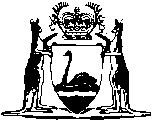 Fitzgerald Street Bus Bridge Act 1991Compare between:[06 Jul 1998, 00-a0-09] and [04 Dec 2014, 00-b0-02]Western AustraliaFitzgerald Street Bus Bridge Act 1991 An Act to restrict proposed work on a bus bridge over the railway of Fitzgerald Street, Perth, to allow for community consultation and a proper assessment of alternatives. [Assented to 3 December 1991.] The Parliament of Western Australia enacts as follows: 1.	Short title 		This Act may be cited as the Fitzgerald Street Bus Bridge Act 1991.2.	Commencement 		This Act shall come into operation on the day on which it receives the Royal Assent.3.	Restriction on proposed work 	(1)	No site or construction work shall be undertaken on the building of a proposed bus bridge over the railway at Fitzgerald Street, Perth, unless a resolution has been passed by each House of Parliament.	(2)	A resolution under subsection (1) shall not be considered unless the Minister for Transport has caused a copy of the proposal for the project under subsection (3) to be laid before each House of Parliament by no later than Tuesday, 3 December 1991.	(3)	The Minister shall not cause the proposal referred to in subsection (2) to be laid before each House of Parliament unless satisfied that — 	(a)	the Western Australian Government Railway Commission and other proponents of the project have consulted with the Perth City Council and the affected residential and business communities with a view to reaching a mutually agreed solution to the problem of gaining bus, cycle and pedestrian access over the railway reserve;	(b)	the option of extending the rail tunnel to allow a crossing at grade has been fully evaluated; and	(c)	the proposal includes a plan of the project and details of the consultations which have taken place.4.	Provisions of other Acts 		This Act shall have effect notwithstanding any provision of any other Act.Notes1. 	This is a compilation of the Fitzgerald Street Bus Bridge Act 1991 and includes all amendments effected by the other Acts referred to in the following Table.Number and AssentCommencementFitzgerald Street Bus Bridge Act 199134 of 19913 19913 1991